Når sygdom varer længere tid end et par uger, dukker der tit mange spørgsmål op: Hvad betyder det for mit job, hvorfor henvender kommunens Jobcenter sig til mig, hvordan er min økonomi under og efter sygefraværet, hvad nu, hvis jeg ikke bliver helt rask……..Dertil kommer selvfølgelig bekymringen for selve sygdommen.Kontakt med arbejdspladsenVed længere tids sygefravær har de fleste behov for at holde kontakt med arbejdspladsen i en eller anden udstrækning. Kommunen og skolen har formuleret en sygdomspolitik eller fraværspolitik på området, der skal følges på den enkelte arbejdsplads. Du må forvente at blive kontaktet af din leder efter få dages fravær. Kontakt din tillidsrepræsentant eller din arbejdsmiljørepræsentant, så får du klarlagt proceduren i kommunen og på din skole.Kontakt altid lægenSygdom af længere varighed medfører næsten altid kontakt til egen læge eller sygehus.En længerevarende sygemelding bør altid ske i samråd med egen læge. Det er lægen, der kan vurdere, hvad der skal ske med henblik på helbredelse. Det er også lægen, der skal dokumentere sygefraværet, hvis det forlanges af arbejdsgiveren eller Jobcentret.Kontakt lærerkredsen ved længerevarende sygdomDu er ved enhver sygmelding velkommen til at benytte dig af kredsens rådgivning. Kontakt gerne lærerkredsen tidligt i forløbet. Under alle omstændigheder rådes du til at kontakte os inden tre ugers fravær.Kontakt pensionskassen ved længerevarende sygdomPensionskassen har rådgivere tilknyttet, og man kan være berettiget til en pension, evt. tidsbegrænset, også selv om man ikke er afskediget. Henvend dig derfor til Lærernes Pension" (LP), inden din sygdom har varet 3 måneder.Særligt for medlemmer af Efterlønskassen: Din pensionsordning er helt speciel, og det er bedst at rådføre sig både med kredsen og Efterlønskassen.Særligt for tjenestemænd: Kredsen kan rådgive, uanset om du er kommunal tjenestemand eller i "den lukkede gruppe" af tjenestemænd i folkeskolen. Suppler evt. med rådgivning hos ansættelseskommunen.Hvad kan vi ikke gøre for dig?Vi kan ikke sådan lige rette op på, at skolernes økonomi kunne ønskes bedre, eller at visse elever, forældre, kolleger eller ledere forekommer dig besværlige.Vi er ikke læger, psykologer, jurister eller socialrådgivere. Vi er altså ikke eksperter på andre områder end dine ansættelsesforhold, så vi kan heller ikke direkte bidrage til din helbredelse og som regel ikke føre din sag for dig……..Dit samarbejde med arbejdsgiver og jobcenter er dit. Vi overtager det ikke for dig, undtagen i helt særlige tilfælde, når vi aftaler det. (Se f.eks. længere nede om arbejdsskader.)Hvad kan vi så gøre for dig?Noget af det første, der sker for en sygdomsramt, er tit, at man mister overblikket.Vi har stor erfaring i at hjælpe medlemmerne til at få overblikket tilbage.Vi er næsten dagligt i kontakt med skoleledere, personalekontor og jobcenter, og nu og da også med pensionskasser, a-kasse og læger. Desuden kan vi trække på DLF's ansatte og tilknyttede eksperter.Når du henvender dig hos os, bliver du inviteret til samtale på kredskontoret. Nogen kommer alene, andre med en ægtefælle, partner eller anden bekendt – det bestemmer du. Din tillidsrepræsentant er også velkommen, hvis du ønsker det.Ved samtalen fortæller du så meget eller lidt om sygdommen, som du vil.Samtalen er fortrolig, så vi taler ikke med andre om indholdet, medmindre du og vi har aftalt det – hvilket tit kan være en god ide.Undervejs forsøger vi at forklare dig, hvad der nu sker, hvad det brev fra jobcentret betyder, osv.Vi giver ikke ret mange råd, men prøver at sætte dig i stand til at træffe de rigtige valg, hvor du kender de mulige konsekvenser.Hvis du er sygemeldt i over 3 uger, er din sygdom en sygedagpengesag, og du kan forvente at blive indkaldt til samtale på Jobcentret, medmindre du når at blive rask inden.Måske klares den første personlige kontakt med jobcentret dog via telefonen.Hvis du ønsker det, sender vi bisidder med dig til samtaler på jobcentret. Samtaler her er mellem dig og sagsbehandleren. Bisidderen fra kredsen kan give sagsbehandleren indsigt i læreres arbejdsvilkår, bidrage til, at du behandles korrekt, og hjælpe dig med bagefter at forstå, hvad der skete og hvilke muligheder, det giver dig.Vi vil rutinemæssigt foreslå dig at give os fuldmagt til at få indsigt i din sag i Jobcentret. Dermed får vi de bedste vilkår til at vejlede dig. Men det betyder, at vi kan få alle oplysninger i din dagpengesag.Hvis du ønsker det, følger vi din sag – sammen med dig – i al den tid, der går fra din første henvendelse her, og indtil du er rask, afskediget eller ansat i job på særlige vilkår; i en del tilfælde endda længere.Vi forklarer, stiller spørgsmål, laver regnestykker, sætter valgmuligheder op, kort sagt forsøger at give dig så meget tryghed, som det er muligt i netop din situation.Men vi tager altså ikke dit ansvar eller din sag fra dig ---hvis vi ikke har klare aftaler om andet, er det dig, der kontakter alle dem, der skal kontaktes.Vores rådgivning bygger på de oplysninger, vi får af dig. Derfor er det vigtigt, at du hele tiden sørger for hurtigst muligt at give os alle relevante oplysninger.Særligt om arbejdsskaderSkyldes sygefraværet en arbejdsskade eller arbejdsbetinget lidelse, skal der ske anmeldelse. I tvivlstilfælde bør anmeldelse altid ske. Kontakt derfor din arbejdsmiljørepræsentant.Arbejdsgiveren har pligt til at anmelde arbejdsulykker, mens din læge har pligt til at anmelde arbejdsbetingede lidelser. Anmeldelsen kan også foretages af tandlægen, lærerforeningen eller den tilskadekomne selv.HUSK: Få altid en kopi af arbejdsskadesanmeldelsen og henvend dig til lærerkredsen.HUSK OGSÅ: Du må aldrig kunne tvivle på, om anmeldelse faktisk er sket. Derfor modtager du 1-2 uger efter anmeldelsen en "kvittering" fra Arbejdsskadestyrelsen. Sker det ikke efter højst 2 uger, bør du eller vi finde ud af, hvad der er galt og få de rette til at foretage anmeldelsen.Lærerkredsen registrerer arbejdsskaden og sender den ind til Danmarks Lærerforening. Herfra sker videre sagsbehandling og rådgivning vedrørende selve arbejdsskaden.Find blanket til DLF på www.kreds103.dk under "Blanketter" – "For medlemmer".Særligt om kritisk sygdomSom ansat på LC-overenskomst i folkeskolen er du omfattet af obligatorisk gruppelivsforsikring. Den kan suppleres med en frivillig gruppelivsforsikring, der tegnes gennem DLF.Den obligatoriske gruppelivsforsikring rummer – udover dækning ved død – en udbetaling til den, der rammes af "livstruende sygdom." Det begreb dækker for eksempel visse blodpropper og hjerneblødninger samt de fleste kræftsygdomme.Kredsen kan i et vist omfang vejlede om forsikringen, men den konkrete afgørelse træffes af forsikringsselskabet på baggrund af lægeudtalelser om den præcise diagnose.Kredsen sørger gerne for, at det ramte medlem får en ansøgningsblanket fra lønkontoret. Er man i tvivl, om man er berettiget, bør man bestemt søge. Forsikringssummen er for tiden 100.000 skattefrie kroner.Den frivillige forsikring rummer også mulighed for udbetaling ved "livstruende sygdom", men kun for visse af de medlemmer, der ikke er dækket af den obligatoriske. Se nærmere på DLF's hjemmeside www.dlf.org.udgave september 2011Vejledning ved sygefraværi længere tid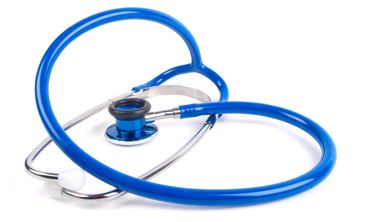 En folder om hvor du kan hente hjælp og støtte